Yom Kippur: Teshuvah is not Repentance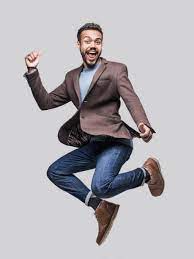 #1 Question: Does this dude look penitent?#2  TranslationThe common translation of the word “teshuva” is repentance.#3  Christian vision of repentance:Question:        How would you feel if you were constantly in sorrow, pain and contrition for your wrongdoing, sins and failures?#4 Torah vision of Teshuvah:In Hebrew, “teshuvah” comes from the root “shuv”,  literally - “return”.#5Question:        How does teshuvah reconnect you to G-d? #6  Repentance vs. Teshuvah:Questions:Repentance vs Teshuva: What are the core differences between these two approaches?Which approach would give you more energy and which one would sap your energy?Why does Torah deny the Western idea of repentance?How do you feel about Teshuvah?